Saving Creation: Action to Care for Creation & to Combat Climate Change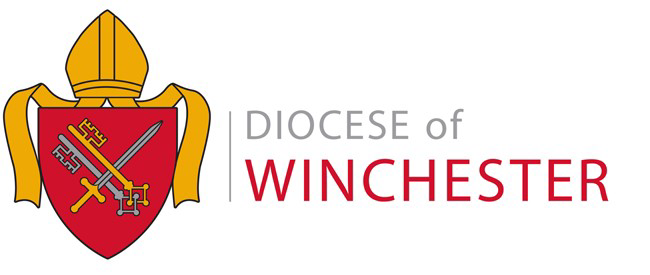 This template is a designed as a starting point for you to use and adapt as you like. The actions on the chart in grey are examples and can be edited or deleted as appropriate for your parish. Acknowledging that we are living in a climate emergency, our church is seeking to act in love to become carbon net zero by 2030, in line with the Church of England.  Set out below are the steps for the PCC. ActionObjectiveCostResponsibleDateCommentsMeasure and Monitor CarbonMeasure and Monitor CarbonMeasure and Monitor CarbonMeasure and Monitor CarbonMeasure and Monitor CarbonMeasure and Monitor CarbonMeasure and Monitor CarbonEnter energy data to EFTCalculate carbon emissionsVolunteer Time Church Treasurer or ANOAnnual (March – July)EFT = Energy Footprint Tool on Online Parish ReturnsAdd EFT carbon emissions report to annual reportsAccountability on carbon emissionsVolunteer Time PCC SecretaryAnnually AprilIncluding APCM reports so church awareness growsSet targets for carbon reduction over the years Sharpen focus on carbon reductionVolunteer Time but should save moneyChurch Warden or property person2022Helps to set focus on objectivePlan and PreparePlan and PreparePlan and PreparePlan and PreparePlan and PreparePlan and PreparePlan and PrepareAppoint a Parish Environment Officer or Eco ChampionSomeone to direct and monitor progressVolunteer Time PCC2022 Parish Environment Officer or Eco Champion to sign up to diocesan newsletters by emailing environment@winchester.anglican.org Register with the Eco Church Award scheme Have a list of tasks & celebrate our eco success Volunteer Time Parish Environment Officer / Eco Champion 2022https://ecochurch.arocha.org.uk/Complete Eco Church Survey and draw up action list To achieve bronze award minimumVolunteer Time / low costsParish Environment Officer / Eco Champion / Eco Working Group2023Bronze may well be achievable in 2022 but then we need to work on for silver which will take longerUse the Practical Path to Net Zero: A checklist for your churchAssess what actions to take to reduce carbon footprintVolunteer TimeChurch Warden or property person 2022Practical Path to Net Zero: A checklist for your churchwww.churchofengland.org/sites/default/files/2021-01/PP2NZC_SelfGuidedChecklist_onscreen_version.pdf Net Zero Carbon Church interactive advice picture  www.churchofengland.org/resources/churchcare/net-zero-carbon-churchHold a Climate Sunday in Creationtide or other timeCommunicate the reasons for action to the congregationClergy TimeVicarAutumn 2022Creationtide resources widely availableEssential Energy ActionsEssential Energy ActionsEssential Energy ActionsEssential Energy ActionsEssential Energy ActionsEssential Energy ActionsEssential Energy ActionsInvestigate a renewable electricity tariffCut emissions from electricityNeutralChurch Treasurer2022Parish buying?Investigate age and condition of heating system(s)Identify its life expectancyNoneChurch Warden or property person2022This is key to being prepared to its failureInvestigate heating system options well ahead of replacement dateFind the best options for our church Volunteer TimeChurch Warden or property person2023-9Lots of advice on options are available from central church webinars available herePrepare an outline plan for replacing the heating system Cut carbon emission from heatingPotentially HighChurch Warden 2023-9An electric or electric driven system can be run on renewable electricity Travel ActionsTravel ActionsTravel ActionsTravel ActionsTravel ActionsTravel ActionsTravel ActionsHold a walk to Church SundayRaise awareness of travel emissions with congregationNeutralVicar2023Often celebrated on second Sunday in May but could be any time (Spring & Summer probably better)PCC and other meetings, better locations, online?Cut travel milesSaving on petrol/dieselPCC Secretary2023 onwardsWhere there is scope for thisCarbon OffsettingCarbon OffsettingCarbon OffsettingCarbon OffsettingCarbon OffsettingCarbon OffsettingCarbon OffsettingInvestigate offset for any non-renewable carbon used £20 per tonne CO2Church Treasurer2026Need to firstly seek to reduce carbon footprint as much as possible. If parish can afford it then do earlierBudget for carbon offsettingPay the full, real cost of energy used£20 per tonne CO2Church Treasurer2027Climate Stewards is a Christian carbon offsetting charity www.climatestewards.org/Stepping Out and UpStepping Out and UpStepping Out and UpStepping Out and UpStepping Out and UpStepping Out and UpStepping Out and UpUse the Climate Emergency Toolkit to recogniseRaise public awareness of being an active and relevant churchVolunteer Time Parish Environment Officer/Eco Champion  2023 The Climate Emergency Toolkit for churches www.climateemergencytoolkit.com/ Get involved with local community green groupsRaise awareness inside & outside churchVolunteer TimeParish Environment Officer/Eco Champion and clergyWrite to local press with carbon reduction plansRaise public awareness of being an active and relevant churchVolunteer TimeParish Environment Officer/Eco Champion2023